CAS Experience 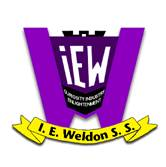 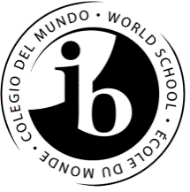 Proposal PlanName:                                             Date: Complete this sheet for EACH CAS experience you are involved in.In-depth Project Proposal/Description: In-depth Project Proposal/Description: Well-Defined Project Goal (include which element of CAS will be involved): Well-Defined Project Goal (include which element of CAS will be involved): Outcomes Addressed:  Identify own strengths and develop areas for growth.   Demonstrate that challenges have been undertaken, developing new skills in the process Demonstrate how to initiate and plan a CAS experience Show commitment to and perseverance in CAS experiences Demonstrate the skills and recognize the benefits of working collaboratively Demonstrate engagement with issues of global significance Recognize and consider the ethics of choices and actionsEvidence you will collect: Supervisor contact information: Name: Email:Phone:Proposed Timeline (Please do not be vague!): Proposed Timeline (Please do not be vague!): 